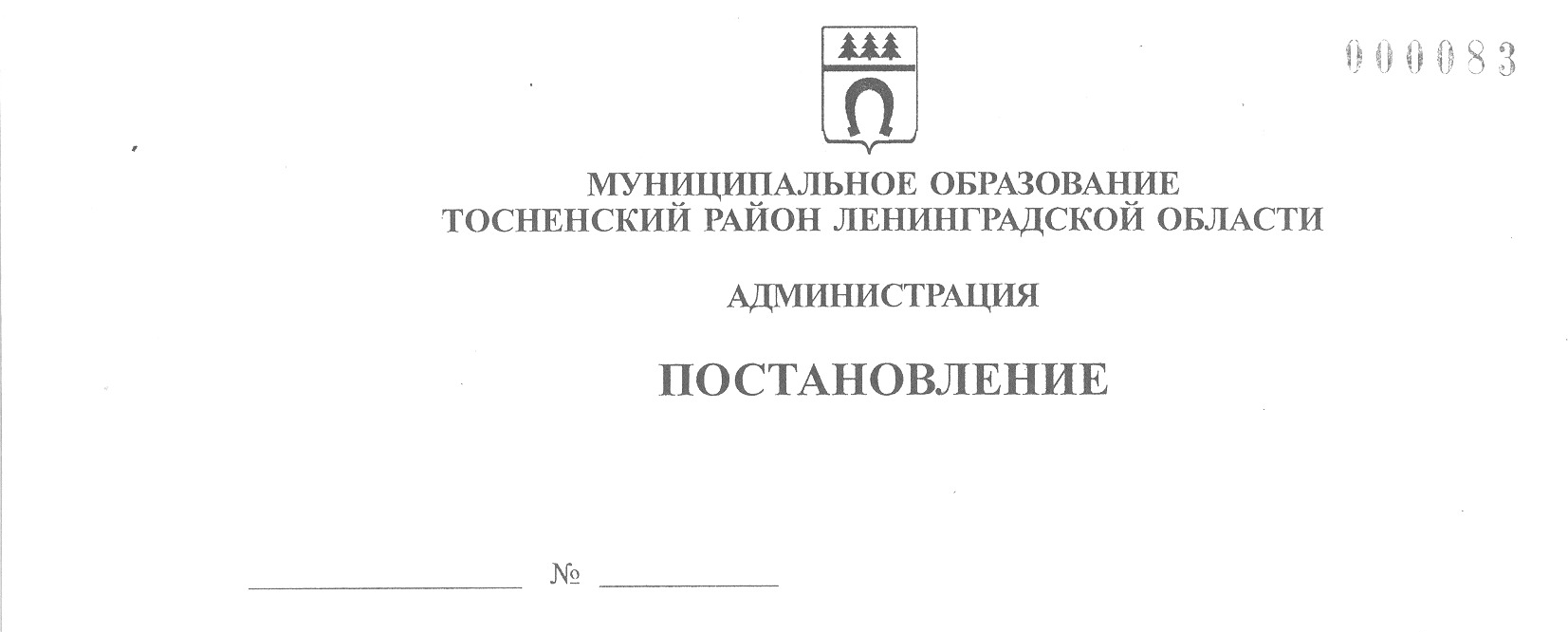 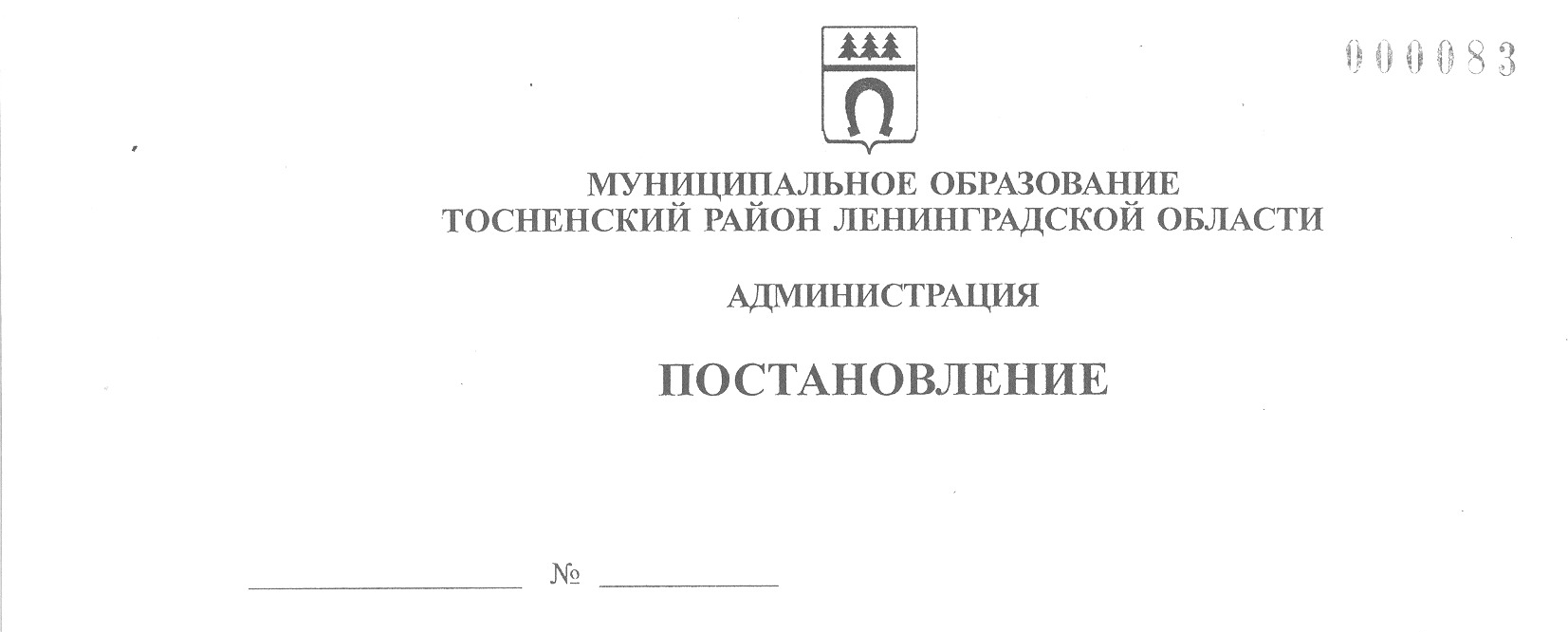      27.12.2023                              4447-паОб утверждении топливно-энергетического баланса муниципального образования Тосненский район Ленинградской области за 2022 годВ соответствии с Федеральным законом от 27 июля 2010 года № 190-ФЗ      «О теплоснабжении», Приказом министерства энергетики Российской Федерации от 29.10.2021 № 1169 «Об утверждении порядка составления топливно-энергетических балансов субъектов Российской Федерации муниципальных         образований», администрация муниципального образования Тосненский район  Ленинградской областиПОСТАНОВЛЯЕТ:1. Утвердить топливно-энергетический баланс муниципального образования Тосненский район Ленинградской области за 2022 год согласно приложению            к настоящему постановлению.2. Сектору по взаимодействию с общественностью комитета по организационной работе, местному самоуправлению, межнациональным и межконфессиональным отношениям администрации муниципального образования Тосненский район Ленинградской области разместить настоящее постановление на официальном сайте администрации муниципального образования Тосненский район Ленинградской области в сети Интернет.3. Контроль, за исполнением настоящего постановления возложить на заместителя главы администрации Горленко С.А.И. о. главы администрации                                                                    И.Ф. ТычинскийКеменчежи Евгений Валерьевич, 8(81361)332574 гвПриложениек постановлению администрациимуниципального образованияТосненский район Ленинградской областиот  27.12.2023  № 4447-паТопливно-энергетический баланс муниципального образования
Тосненский район Ленинградской области за 2022 годОбщие положенияТопливно-энергетический баланс муниципального образования Тосненский район Ленинградской области (далее – Тосненский район) содержит взаимосвязанные показатели количественного соответствия поставок энергетических ресурсов для Тосненского района и их потребления, устанавливает распределение энергетических ресурсов между системами теплоснабжения, электроснабжения, газоснабжения, потребителями, группами потребителей и определяет эффективность        использования энергетических ресурсов.Баланс составляется на основе однопродуктовых энергетических балансов      в форме таблицы по образцу согласно приложению к Приказу Минэнерго Российской Федерации от 29.10.2021 № 1169 «Об утверждении порядка составления топливно-энергетических балансов субъектов Российской Федерации, муниципальных образований», объединяющей данные однопродуктовых энергетических балансов в единый баланс, отражающий указанные данные в единых энергетических единицах. Прогнозный баланс разрабатывается с учетом межтопливной конкуренции, сценарных условий по ценам на топливно-энергетические ресурсы с использованием информации о фактических балансах за предыдущие периоды и информации, влияющей в прогнозных годах на количественные показатели поставок, потребления и распределения топливно-энергетических ресурсов. Основными потребителями энергетических ресурсов в Тосненском районе являются: население, промышленность, сельское хозяйство, образование, культура, здравоохранение.1. Порядок формирования топливно-энергетического балансаОснованием для разработки и формирования топливо-энергетического баланса Тосненского района является: Федеральный закон от 27.07.2010 № 190-ФЗ «О теплоснабжении»; Приказ Минэнерго РФ от 29.10.2021№ 1169 «Об утверждении порядка составления топливно-энергетических балансов субъектов Российской Федерации, муниципальных образований».Информационное сопровождение, в предоставлении соответствующих показателей составления топливно-энергетического баланса Тосненского района , при заполнении строк и граф баланса осуществлялось при непосредственном участии следующих организаций, а именно: АО «Тепловые сети», филиал АО «ЛОЭСК» «Центральные электрические сети», филиал ПАО «Ленэнерго» «Гатчинские электрические сети», АО «Газпром газораспределение Ленинградская область» филиал  г. Тосно, ООО «ЛОГазинвест», филиал ПАО «Россети Ленэнерго» «Южные электрические сети».2. Этапы формирования1. Разработка однопродуктовых балансов газа, электрической, тепловой энергии, твердого топлива – угля с минимизацией статистических расхождений.В однопродуктовый баланс уголь не включается, источники теплоснабжения, использующие уголь как вид топлива на территории Тосненского района отсутствуют.В однопродуктовый баланс газа включаются данные о потреблении газа потребителями Тосненского района.В однопродуктовый баланс электроэнергии включаются данные о потребленном количестве электроэнергии потребителями Тосненского района.В однопродуктовый баланс тепловой энергии включаются данные о тепловой энергии, производство которой предназначено для потребления потребителями   Тосненского района.2. Объединение данных однопродуктовых балансов в единый топливноэнергетический баланс и проверка данных баланса.3. Состав балансаБаланс формируется в единых энергетических единицах – единицах условного топлива (т.у.т.), в качестве которого принимается теплотворная способность 1 кг каменного угля, равная 7000 ккал. Для пересчета ТЭР в т.у.т. единица натуральных показателей, в которых исчисляются ТЭР (1 тонна, тыс. куб. м, тыс. кВтч, Гкал), умножается на коэффициент пересчета в условное топливо, исходя из фактической калорийности ТЭР.Баланс состоит из групп, данных об отдельных видах энергетических ресурсов, которые формируются на основе однопродуктовых энергетических балансов по соответствующим периодам, а именно:- потребление топливно-энергетических ресурсов Тосненского района за период 2022 года (приложение 1);- однопродуктовый баланс Природного газа (приложение 2);- однопродуктовый баланс электрической энергии (приложение 3);- однопродуктовый баланс тепловой энергии (приложение 4).При составлении топливно-энергетического баланса муниципального образования Тосненский район Ленинградской области использование информации из форм статистического наблюдения ограничено.4Приложение 1к топливно-энергетическому балансуТосненского района за 2022 годПотребление топливно-энергетических ресурсов Тосненского района за период 2022 года6Приложение к таблице Потребление топливно-энергетических ресурсов Тосненского района за период 2022 годаОднопродуктовый баланс Природного газа7Приложение 3к таблице Потреблениетопливно-энергетических ресурсовТосненского района за период 2022 годаОднопродуктовый баланс электрической энергии8Приложение 4к таблице Потреблениетопливно-энергетических ресурсовТосненского района за период 2022 годаОднопродуктовый баланс тепловой энергииУгольУгольСырая нефтьСырая нефтьНефтепродуктыНефтепродуктыПриродный газПриродный газПрочее твердое топливоПрочее твердое топливоГидро энерг ия и НВИЭГидро энерг ия и НВИЭАтомная энергияАтомная энергияЭлектри ческая энергияЭлектри ческая энергияТепловая энергияТепловая энергияВсего(тыс. т.у.т.)Всего(тыс. т.у.т.)1122334455667788991010Производство энергетических ресурсовПроизводство энергетических ресурсов110,0000,0000,0000,0000,0000,0000,0000,0000,0000,0000,0000,0000,0000,0000,0000,00087,9387,9387,9387,93ВвозВвоз220,0000,0000,0000,0000,0000,000299289,9299289,90,0000,0000,0000,0000,0000,0008216208216200,0000,0001120909,91120909,9ВывозВывоз330,0000,0000,0000,0000,0000,0000,0000,0000,0000,0000,0000,0000,0000,0000,0000,0000,0000,0000,0000,000Изменение запасовИзменение запасов440,0000,0000,0000,0000,0000,0000,0000,0000,0000,0000,0000,0000,0000,0000,0000,0000,0000,0000,0000,000Потребление первичной энергииПотребление первичной энергии550,0000,0000,0000,0000,0000,000299289,9299289,90,0000,0000,0000,0000,0000,0008216208216200,0000,0001120909,91120909,9Статистическое расхождениеСтатистическое расхождение660,0000,0000,0000,0000,0000,0000,0000,0000,0000,0000,0000,0000,0000,0000,0000,0000,0000,0000,0000,000Производство электрической энергииПроизводство электрической энергии770,0000,0000,0000,0000,0000,0000,0000,0000,0000,0000,0000,0000,0000,0000,0000,0000,0000,0000,0000,000Производство тепловой энергииПроизводство тепловой энергии880,0000,0000,0000,0000,0000,0000,0000,0000,0000,0000,0000,0000,0000,0000,0000,00087,9387,9387,9387,93ТеплоэлектростанцииТеплоэлектростанции8.18.10,0000,0000,0000,0000,0000,0000,0000,0000,0000,0000,0000,0000,0000,0000,0000,0000,0000,0000,0000,000КотельныеКотельные8.28.20,0000,0000,0000,0000,0000,000163896,3163896,30,0000,0000,0000,0000,0000,00012300012300087,9387,93286984,2286984,2Электрокотельные и теплоутилизационные установкиЭлектрокотельные и теплоутилизационные установки8.38.30,0000,0000,0000,0000,0000,0000,0000,0000,0000,0000,0000,0000,0000,0000,0000,0000,0000,0000,0000,000ПреобразованиетопливаПреобразованиетоплива990,0000,0000,0000,0000,0000,0000,0000,0000,0000,0000,0000,0000,0000,0000,0000,0000,0000,0000,0000,000Переработка нефтиПереработка нефти9.19.10,0000,0000,0000,0000,0000,0000,0000,0000,0000,0000,0000,0000,0000,0000,0000,0000,0000,0000,0000,000Переработка газаПереработка газа9.29.20,0000,0000,0000,0000,0000,0000,0000,0000,0000,0000,0000,0000,0000,0000,0000,0000,0000,0000,0000,000Обогащение угляОбогащение угля9.39.30,0000,0000,0000,0000,0000,0000,0000,0000,0000,0000,0000,0000,0000,0000,0000,0000,0000,0000,0000,000Собственные нуждыСобственные нужды10100,0000,0000,0000,0000,0000,0000,0000,0000,0000,0000,0000,0000,0000,0000,0000,0001,371,371,371,37Потери при передачеПотери при передаче11110,0000,0000,0000,0000,0000,0000,0000,0000,0000,0000,0000,0000,0000,0000,0000,0009,829,829,829,82Конечное потребление энергетических ресурсовКонечное потребление энергетических ресурсов12120,0000,0000,0000,0000,0000,000299289,9299289,90,0000,0000,0000,0000,0000,00082162082162087,9387,931120997,81120997,8Сельское хозяйство, рыболовство и рыбоводствоСельское хозяйство, рыболовство и рыбоводство13130,0000,0000,0000,0000,0000,0000,0000,0000,0000,0000,0000,0000,0000,00025250,0000,0002525ПромышленностьПромышленность14140,0000,0000,0000,0000,0000,000254434,1254434,10,0000,0000,0000,0000,0000,00050947509471,7141,714305382,8305382,8Прочая промышленностьПрочая промышленность0,0000,0000,0000,0000,0000,0000,0000,0000,0000,0000,0000,0000,0000,0000,0000,0000,0000,0000,0000,000СтроительствоСтроительство15150,0000,0000,0000,0000,0000,0000,0000,0000,0000,0000,0000,0000,0000,0000,0000,0000,0000,0000,0000,000Транспорт и связьТранспорт и связь16160,0000,0000,0000,0000,0000,0000,0000,0000,0000,0000,0000,0000,0000,0000,0000,0000,0000,0000,0000,000АвтомобильныйАвтомобильный16.316.30,0000,0000,0000,0000,0000,0000,0000,0000,0000,0000,0000,0000,0000,0000,0000,0000,0000,0000,0000,000ПрочийПрочий16,416,40,0000,0000,0000,0000,0000,0000,0000,0000,0000,0000,0000,0000,0000,0000,0000,0000,0000,000Сфера услугСфера услуг17170,0000,0000,0000,0000,0000,0000,0000,0000,0000,0000,0000,0000,0000,0000,0000,0000,0000,0000,0000,000НаселениеНаселение18180,0000,0000,0000,0000,0000,00044855,844855,80,0000,0000,0000,0000,0000,00022875622875655,4855,48273667,3273667,3Использование топливно-энергетических ресурсов в качестве сырья и на нетопливные нуждыИспользование топливно-энергетических ресурсов в качестве сырья и на нетопливные нужды19190,0000,0000,0000,0000,0000,0000,0000,0000,0000,0000,0000,0000,0000,0000,0000,0000,0000,0000,0000,000Строки топливно-энергетического балансаНомер строк балансаОтчетный 2022 годОтчетный 2022 годСтроки топливно-энергетического балансаНомер строк балансаГаз природный (тыс. м³)тыс. т.у.т.Производство энергетических ресурсов1Ввоз2259350,024299289,927Вывоз30,000Изменение запасов4Потребление первичной энергии5259350,024299289,927Статистическое расхождение6Производство электрической энергии7Производство тепловой энергии8Теплоэлектростанции8.1Котельные8.2142024,524163896,301Электрокотельные и теплоутилизационные установки8.3Преобразование топлива9Переработка нефти9.1Переработка газа9.2Обогащение угля9.3Собственные нужды10Потери при передаче11Конечное потребление энергетических ресурсов12259350,024299289,927Сельское хозяйство, рыболовство и рыбоводство13Промышленность14220480,188254434,137Прочая промышленностьСтроительство15Транспорт и связь16Железнодорожный16.1Трубопроводный16.2Автомобильный16.3Прочий16.4Сфера услуг17Население1838869,83644855,790Использование топливно-энергетических ресурсов в качестве сырья и на нетопливные нужды19Строки топливно-энергетического балансаНомер строк балансаОтчетный 2022 годОтчетный 2022 годСтроки топливно-энергетического балансаНомер строк балансаЭлектрическая энергия (тыс. кВтч)тыс. т.у.т.Производство энергетических ресурсов1Ввоз2667990821620Вывоз3Изменение запасов4Потребление первичной энергии5667990821620Статистическое расхождение6Производство электрической энергии7Производство тепловой энергии8Теплоэлектростанции8.1Котельные8.210000123000Электрокотельные и теплоутилизационные установки8.3Преобразование топлива9Переработка нефти9.1Переработка газа9.2Обогащение угля9.3Собственные нужды10Потери при передаче11Конечное потребление энергетических ресурсов12667990821620Сельское хозяйство, рыболовство и рыбоводство132025Промышленность144142050947Прочая промышленностьСтроительство15Транспорт и связь16Железнодорожный16.1Трубопроводный16.2Автомобильный16.3Прочий16.4Сфера услуг17Население18185980228756Использование топливно-энергетических ресурсов в качестве сырья и на нетопливные нужды19Строки топливно-энергетического балансаНомер строк балансаОтчетный 2022 годОтчетный 2022 годСтроки топливно-энергетического балансаНомер строк балансаТепловая энергия (тыс. Гкал)тыс. т.у.т.Производство энергетических ресурсов1591,7487,93Ввоз2Вывоз3Изменение запасов4Потребление первичной энергии5Статистическое расхождение6Производство электрической энергии7Производство тепловой энергии8591,7487,93Теплоэлектростанции8.1Котельные8.2591,7487,93Электрокотельные и теплоутилизационные установки8.3Преобразование топлива9Переработка нефти9.1Переработка газа9.2Обогащение угля9.3Собственные нужды109,221,37Потери при передаче1166,139,82Конечное потребление энергетических ресурсов12591,7487,93Сельское хозяйство, рыболовство и рыбоводство13Промышленность1411,5351,714Прочая промышленностьСтроительство15Транспорт и связь16Железнодорожный16.1Трубопроводный16.2Автомобильный16.3Сфера услуг17Население18373,3955,48Использование топливно-энергетических ресурсов в качестве сырья и на нетопливные нужды19